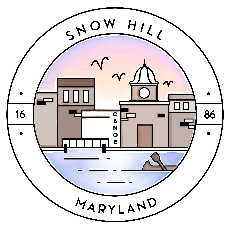 MAYOR AND COUNCIL SPECIAL WORK SESSIONSeptember 29, 2020 at 4:30 pm ATTENTION RESIDENTS:This meeting will be held Via TELEPHONE CONFERENCE (following COVID-19 State protocols)AGENDAApproval of Minutes 	- Town Hall Meeting 9-15-2020, Open and Closed Session 	- Work Session 9-22-2020Ordinance 2020-03 - Second ReadingRoss Street Well Rehab - QuoteHydrant Testing and ReportCommunity Legacy GrantTrick-or-Treat Riverboat UpdateClosed Session - HUD Loan application, Grants Administrator positionReturn to Open SessionAdjournmentPLEASE NOTE:All PUBLIC meetings will be held via telephone conferencing until further notice. You can participate in meetings by calling (425)436-6310, then enter access code 428764, then press #. This will enter you into the conference. Meetings will be recorded and available to the public.Part of the meeting may be closed to the public in accordance with Open Meetings Act procedures.  This agenda may be subject to change.